Красноярский край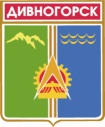 Дивногорский городской Совет депутатовР Е Ш Е Н И Е26.03.2015          		              г. Дивногорск                           № 51 – 322- ГСО внесении изменений в решениеДивногорского городского Совета депутатов от 28.02.2013 №30-192-ГС «Об утверждении Положения о почетном звании «Почетный гражданин г.Дивногорска»С целью уточнения Положения о почетном звании «Почетный гражданин г. Дивногорска», руководствуясь ст.26 Устава города, Дивногорский городской Совет депутатов РЕШИЛ:1. Внести в решение Дивногорского городского Совета депутатов от 28.02.2013 №30-192-ГС «Об утверждении Положения о почетном звании «Почетный гражданин г. Дивногорска» изменения следующего содержания:а) пункт 3.7 Положения дополнить новым абзацем следующего содержания: «Итоги интерактивного голосования носят рекомендательный характер при принятии решения о присвоении звания «Почетный гражданин г. Дивногорска»;б) в пункте 3.8 в абзаце четвертом слова «из общего состава Комиссии» заменить словами «из числа присутствующих членов Комиссии».Настоящее решение вступает в силу со дня подписания.Глава города	    Е.Е. Оль Председатель Дивногорского городского Совета депутатов	А.В. Новак 